Actividades SugeridasOBJETIVO DE APRENDIZAJE OA_11DESCRIPCIÓN DE LA ACTIVIDADReconocer, describir, crear y continuar patrones repetitivos (sonidos, figuras y ritmos) y patrones numéricos hasta 20 crecientes y decrecientes, usando material concreto, pictórico y simbólico de manera manual y/o de software educativoREPRESENTAR Elegir y utilizar representaciones concretas para representar enunciados. (OA i)2.Reproducen un patrón repetitivo cuyos elementos son de material concreto, como fichas, conchitas, bolitas, u otros, y comunican el patrón encontrado. Reproducen con papel lustre cortado de manera adecuada el patrón: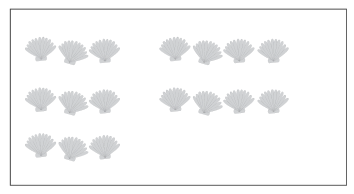 